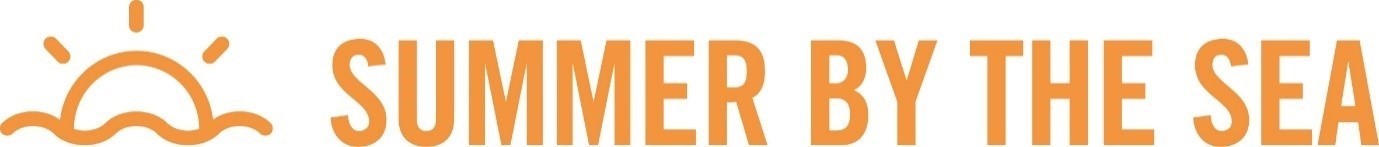 Photo challenge    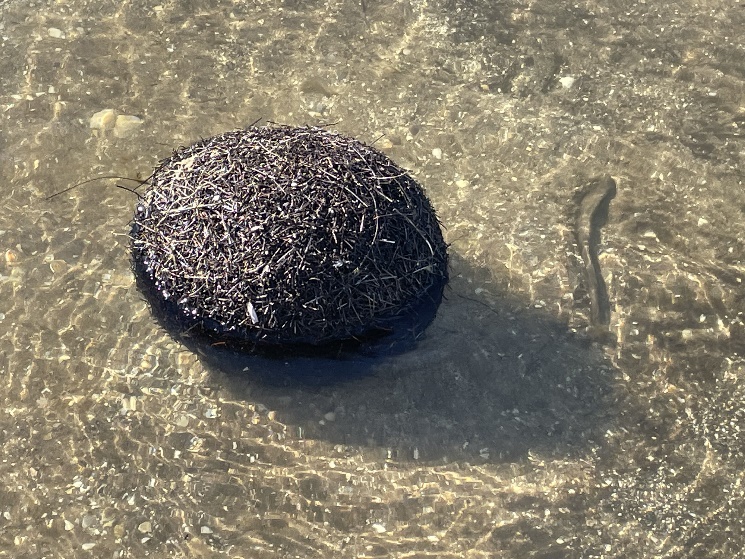 Calling all amateur photographers with a passion for Victoria’s spectacular coastline! Get outdoors, get snapping and enter your photos into the Summer by the Sea 2022 photo challenge. Your entry(ies) must showcase one of the following themes:Connecting with coastCreatures of the coastCoastal coloursThe important details: 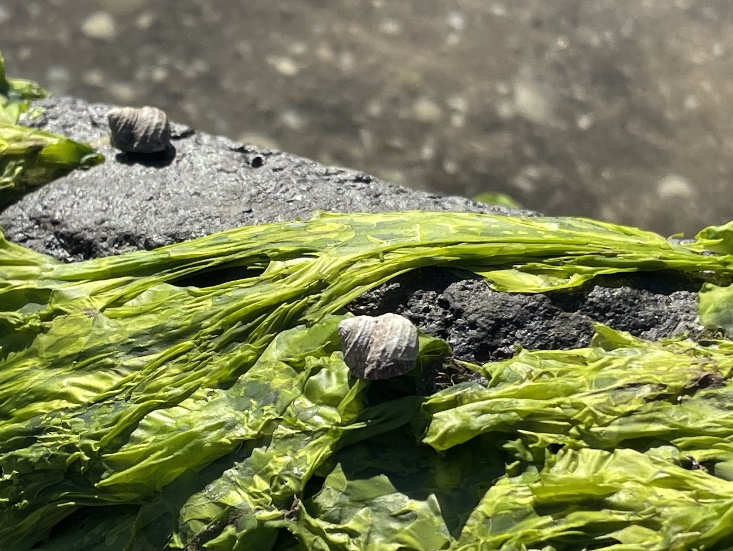 The challenge runs from 3rd - 25th January and is open to all agesParticipants can enter up to three photosWhilst exploring the coastline and capturing your images, please ensure not to disturb wildlife or their habitatsImages must be:Taken within VictoriaJPEG formatHow to enter:Share with us on social media by tagging the Summer by the Sea | Facebook or Instagram (@summerbythesea_vic) and use the hashtag #SBTSphotochallengeEmail your photo to Coastcare.victoria@delwp.com.au and make the subject "SBTS photo challenge - *your chosen theme*Choosing the best: The top photos under each theme will be chosen by the Coastcare Victoria team, announced on January 28th 2022 and will feature on our website.